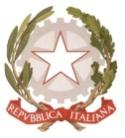 MINISTERO  DELL’ ISTRUZIONE, DELL’UNIVERSITA’, DELLA RICERCAUFFICIO SCOLASTICO REGIONALE PER IL LAZIOLICEO SCIENTIFICO STATALE“TALETE”Roma, 18 novembre 2019Ai docentiAgli alunniai GenitoriAlla DSGA Sig.ra P. LeoniAl personale ATASito webCIRCOLARE n. 128Oggetto: partecipazione del Talete a LIBRIAMOCIIl Liceo Talete partecipa alla manifestazione organizzata dal Centro per il libro e la lettura, Libriamoci, che coinvolge le scuole di ogni ordine e grado di Italia nel mese di novembre, con due diverse iniziative.Giovedì 21 novembre, dalle ore 13 alle 14,15 le classi III B, III E, III G, III H incontreranno il giornalista del Messaggero Marco Pasqua, per affrontare il tema delle fake news e dei pericoli legati alla comunicazione sul web.Venerdì 22 novembre, dalle ore 11 alle 12,15 le classi V B e V G incontreranno la professoressa di letteratura italiana moderna e contemporanea dell’Università La Sapienza Mirella Serri, che presenterà il suo ultimo libro: “Gli irriducibili. I giovani ribelli che sfidarono Mussolini”. Il tema sarà poi approfondito nelle classi dagli insegnanti di italiano e di storia.Gli incontri si svolgeranno in aula Gizzio.Prof.ssa Adonella Ficarra						    Il Dirigente scolasticoProf.ssa Caterina Lucarini 						    Prof.  Alberto Cataneo(referenti del Circolo Lettori del Liceo Talete)                                (Firma autografa sostituita a mezzo stampa    ai sensi dell’art.3 comma 2 del d.lgs. n.39/1993)